АДМИНИСТРАЦИЯКЛЮКВИНСКОГО СЕЛЬСОВЕТАКУРСКОГО РАЙОНА===================================================305502, Курская область, Курский район, Клюквинский сельсовет, д. Долгое, д. № 167РАСПОРЯЖЕНИЕот 21.10.2019  № 45Об утверждении Указаний об установлении, детализациии определении порядка применения бюджетной классификациив части, относящейся к местному бюджету	В соответствии со статьей  21 Бюджетного кодекса Российской Федерации, в целях своевременного составления местного бюджета на 2020 год и на плановый период 2021 и 2022 годов:1. Утвердить  Указания об установлении, детализации и определении порядка применения бюджетной классификации в части, относящейся к местному бюджету, начиная с бюджета на 2020 год согласно приложению № 1 к настоящему Распоряжению.2. Утвердить перечень кодов целевых статей местного бюджета согласно приложению № 2 к настоящему Распоряжению.3. Контроль за исполнением настоящего Распоряжения возложить на заместителя Главы Администрации Клюквинского сельсовета Курского района по финансам и экономике Н.С.Волобуеву.4. Распоряжение вступает в силу со дня его подписания.Глава Клюквинского сельсовета Курского района                                                                                   В.Л.ЛыковПриложение № 1к Распоряжению АдминистрацииКлюквинского сельсоветаКурского района Курской областиот 21.10.2019 г.  №45Указанияоб установлении, детализации и определении порядка применения бюджетной классификации в части, относящейся к местному бюджету02 0 00 00000 Муниципальная программа «Социальная поддержка граждан  Клюквинского сельсовета Курского района Курской  области»По данной целевой статье отражаются расходы местного бюджета на реализацию муниципальной программы «Социальная поддержка граждан в муниципальном образовании «Клюквинский сельсовет» Курского района Курской  области», разработанной в соответствии с перечнем муниципальных программ, утвержденным Распоряжением Администрации Клюквинского сельсовета Курского района Курской области , осуществляемые по следующим подпрограммам муниципальной программы:02 2 00 00000 «Подпрограмма Развитие мер социальной поддержки отдельных категорий граждан муниципальной «Социальная поддержка граждан в муниципальном образовании «Клюквинский сельсовет» Курского района Курской  области»	По данной целевой статье отражаются расходы местного бюджета на реализацию подпрограммы по следующим основным мероприятиям:02 2 01 00000 Основное мероприятие «Предоставление мер социальной поддержки отдельным категориям граждан»04 0 00 0000Муниципальная программа  «Управление муниципальным имуществом и земельными ресурсами  Клюквинского сельсовета Курского района Курской области»По данной целевой статье отражаются расходы местного бюджета на реализацию муниципальной программы«Управление муниципальным имуществом и земельными ресурсами в муниципальном образовании «Клюквинский сельсовет» Курского района Курской области»,разработанной в соответствии с перечнем муниципальных программ, утвержденным Распоряжением Администрации Клюквинского сельсовета Курского района Курской области , осуществляемые по следующим подпрограммам муниципальной программы:04 2 00 000000Подпрограмма «Проведение муниципальной политики в области имущественных и земельных отношений» муниципальной программы  «Управление муниципальным имуществом и земельными ресурсами в муниципальном образовании «Клюквинский сельсовет» Курского района Курской области»По данной целевой статье отражаются расходы местного бюджета на реализацию подпрограммы по следующим основным мероприятиям:04 2 01 00000Основное мероприятие «Создание условий для эффективного управления и распоряжения муниципальным имуществом»04 2 02 00000Основное мероприятие «Создание условий для эффективного управления и распоряжения земельными ресурсами»05 0 00 00000Муниципальная программа «Энергосбережение и повышение энергетической эффективности в муниципальном образовании «Клюквинский сельсовет» Курского района Курской области»По данной целевой статье отражаются расходы местного бюджета на реализацию муниципальной программы«Энергосбережение и повышение энергетической эффективности в муниципальном образовании «Клюквинский сельсовет» Курского района   Курской области», разработанной в соответствии с перечнем муниципальных программ, утвержденным Распоряжением Администрации Клюквинского сельсовета Курского района Курской области , осуществляемые по следующим подпрограммам муниципальной программы:05 1 00 00000Подпрограмма  «Энергосбережение в муниципальном образовании «Клюквинский сельсовет» Курского района Курской области» муниципальной программы «Энергосбережение и повышение энергетической эффективности в муниципальном образовании «Клюквинский сельсовет» Курского района Курской области»По данной целевой статье отражаются расходы местного бюджета на реализацию подпрограммы по следующим основным мероприятиям:05 1 01 00000Основное мероприятие «Энергосберегающее освещение»07 0 00 00000Муниципальная программа «Благоустройство территории Клюквинского Курского района Курской области»По данной целевой статье отражаются расходы местного бюджета на реализацию муниципальной программы «Обеспечение доступным и комфортным жильем и коммунальными услугами граждан в муниципальном образовании «Клюквинский сельсовет» Курского района Курской области, разработанной в соответствии с перечнем муниципальных программ, утвержденным Распоряжением Администрации Клюквинского сельсовета Курского района Курской области , осуществляемые по следующим подпрограммам муниципальной программы:07 3 00 00000Подпрограмма  «Благоустройство населенных пунктов поселения»муниципальной программы «Благоустройство территории Клюквинского Курского района Курской области»По данной целевой статье отражаются расходы местного бюджета на реализацию подпрограммы по следующим основным мероприятиям:07 3 03 00000 Основное мероприятие «Создание условий для массового отдыха   жителей поселения»;07 3 01 00000Основное мероприятие  Озеленение , уличное освещение и прочие мероприятия по благоустройству»;07 3 02 00000Основное мероприятие «Содержание мест захоронения  на территории Клюквинского сельсовета».08 0 00 00000Муниципальная программа «Повышение эффективности работы с молодежью, организация отдыха и оздоровления детей, молодежи, развитие физической культуры и спорта в муниципальном образовании «Клюквинский сельсовет» Курского района Курской области»По данной целевой статье отражаются расходы местного бюджета на реализацию муниципальной программы«Повышение эффективности , работы с молодежью, организация отдыха и оздоровления детей, молодежи, развитие физической культуры и спорта в муниципальном образовании «Клюквинский сельсовет», разработанной в соответствии с перечнем муниципальных программ, утвержденным Распоряжением Администрации Клюквинского сельсовета Курского района Курской области , осуществляемые по следующим подпрограммам муниципальной программы:08 2 00 00000Подпрограмма  «Повышение эффективности и реализации молодежной политики» муниципальной программы «Повышение эффективности работы с молодежью, организация отдыха и оздоровления детей, молодежи, развитие физической культуры и спорта в муниципальном образовании «Клюквинский сельсовет» Курского района Курской области»По данной целевой статье отражаются расходы местного бюджета на реализацию подпрограммы по следующим основным мероприятиям:08 2 01 00000Основное мероприятие «Создание благоприятных условий для привлекательности места проживания детей и молодежи»;08 3 00 00000Подпрограмма «Реализация муниципальной политики в сфере физической культуры и спорта» муниципальной программы «Повышение эффективности , работы с молодежью, организация отдыха и оздоровления детей, молодежи, развитие физической культуры и спорта в муниципальном образовании «Клюквинский сельсовет» Курского района Курской областиПо данной целевой статье отражаются расходы местного бюджета на реализацию подпрограммы по следующим основным мероприятиям:08 3 01 00000Основное мероприятие «Вовлечение населения в занятия физической культурой и спортом».12 0 00 00000Муниципальная программа «Профилактика правонарушений в муниципальном образовании  «Клюквинский сельсовет» Курской области Курского района»По данной целевой статье отражаются расходы местного бюджета на реализацию муниципальной программы«Профилактика правонарушений в муниципальном образовании  «Клюквинский сельсовет» Курской области Курского района», разработанной в соответствии с перечнем муниципальных программ, утвержденным Распоряжением Администрации Клюквинского сельсовета Курского района Курской области, осуществляемые по следующим подпрограммам муниципальной программы:12 2 00 00000Подпрограмма «Обеспечение правопорядка на территории муниципального образования»  муниципальной программы «Профилактика правонарушений в муниципальном образовании  «Клюквинский сельсовет» Курской области Курского района»По данной целевой статье отражаются расходы местного бюджета на реализацию подпрограммы по следующим основным мероприятиям:12 2 01 00000Основное мероприятие «Проведение профилактических мероприятий, направленных на профилактику правонарушений,  борьбы с коррупционными проявлениями. повышению культуры толерантного поведения в обществе, формирование позитивного общественного мнения о работе  служб, обеспечивающих профилактику правонарушений»13 0 00 00000Муниципальная  программа «Защита населения и территории от чрезвычайных ситуаций, обеспечение пожарной безопасности и безопасности людей на водных объектах в  Клюквинском сельсовете Курского района Курской области»По данной целевой статье отражаются расходы местного бюджета на реализацию муниципальной программы«Защита населения и территории от чрезвычайных ситуаций, обеспечение пожарной безопасности и безопасности людей на водных объектах в  Клюквинском сельсовете Курского района Курской области, разработанной в соответствии с перечнем муниципальных программ, утвержденным Распоряжением Администрации Клюквинского сельсовета Курского района Курской области, осуществляемые по следующим подпрограммам муниципальной программы:13 1 00 00000Подпрограмма  «Обеспечение комплексной безопасности жизнедеятельности населения от чрезвычайных ситуаций природного и техногенного характера, стабильности техногенной обстановки» муниципальной программы Муниципальная  программа «Защита населения и территории от чрезвычайных ситуаций, обеспечение пожарной безопасности и безопасности людей на водных объектах в Клюквинском сельсовете Курского района Курской областиПо данной целевой статье отражаются расходы местного бюджета на реализацию подпрограммы по следующим основным мероприятиям:13 1 01 00000Основное мероприятие «Реализация полномочий органов местного самоуправления по решению вопросов организационно-правового, финансового, материально-технического обеспечения пожарной безопасности муниципального образования»;13 1 02 00000Основное мероприятие «Реализация полномочий органов местного самоуправления по решению вопросов по предупреждению и ликвидации последствий чрезвычайных ситуаций в границах поселения»05 0 00 0000Муниципальная программа «Развитие малого и среднего предпринимательства в муниципальном образовании «Клюквинский сельсовет» Курского района Курской области»По данной целевой статье отражаются расходы местного бюджета на реализацию муниципальной программы«Развитие малого и среднего предпринимательства в муниципальном образовании «Клюквинский сельсовет» Курского района Курской области», разработанной в соответствии с перечнем муниципальных программ, утвержденным Распоряжением Администрации Клюквинского сельсовета Курского района Курской области, осуществляемые по следующим подпрограммам муниципальной программы:05 1 00 00000Подпрограмма «Содействие развитию малого и среднего предпринимательства в муниципальном образовании «Клюквинский сельсовет» Курского района Курской области» муниципальной программы «Развитие малого и среднего предпринимательства в муниципальном образовании «Клюквинский сельсовет» Курского района Курской области»По данной целевой статье отражаются расходы местного бюджета на реализацию подпрограммы по следующим основным мероприятиям:05 1 01 00000Основное мероприятие «Формирование благоприятных условий для устойчивого функционирования и развития малого и среднего предпринимательства, популяризация предпринимательской деятельности»71 0 00 00000Обеспечение функционирования главы муниципального образованияЦелевые статьи непрограммного направления расходов местного бюджета включают:71 1 00 00000Глава муниципального образованияПо данной целевой статье отражаются расходы на оплату труда, с учетом начислений  главе муниципального образования73 0 00 00000 Обеспечение функционирования местных администрацийЦелевые статьи непрограммного направления расходов местного бюджета включают:73 1 00 0 0000Обеспечение  деятельности администрации  муниципального образованияПо данной целевой статье расходов отражаются непрограммные расходы органов исполнительной власти, на оплату труда с начислениями муниципальных служащих, оплату прочих налогов и сборов76 0 00 00000Реализация государственных функций, связанных с общегосударственным управлениемЦелевые статьи непрограммного направления расходов местного бюджета включают:76 1 00 00000Выполнение других обязательств Курской областиПо данной целевой статье расходов отражаются непрограммные расходы областных органов исполнительной власти, не предусмотренные иными целевыми статьями расходов областного бюджета.77 0 00 00000Непрограммная деятельность органов местного самоуправленияЦелевые статьи непрограммного направления расходов местного бюджета включают:77 2 00 00000Непрограммные расходы органов местного самоуправления;78 0 00 00000Резервные фонды  органов местного самоуправленияЦелевые статьи непрограммного направления расходов местного бюджета включают:78 1 00 0000Резервные фондыПо данной целевой статье отражаются расходы местного бюджета на оплату расходов по предупреждению и ликвидации чрезвычайных ситуаций и последствий стихийных бедствий  на территории муниципального образования «Клюквинский сельсовет» Курского области, выделяемые по нормативному правовому акту органа местного самоуправления.79 0 00 00000Непрограммные расходы на обеспечение деятельности муниципальных казенных учрежденийЦелевые статьи непрограммного направления расходов местного бюджета включают:79 1 00 00000Расходы на обеспечение деятельности муниципальных казенных учреждений, не вошедшие в программные мероприятияПо данной целевой статье отражаются расходы местного бюджета на оплату труда, с учетом начислений, закупку товаров, работ и услуг для государственных (муниципальных) нужд, уплату налогов, сборов и иных платежей.01 0 00 00000Муниципальная программа «Развитие культуры в Клюквинском сельсовете Курского района Курской области»По данной целевой статье отражаются расходы местного бюджета на реализацию муниципальной программы «Развитие культуры в Клюквинском сельсовете Курского района Курской области»разработанной в соответствии с перечнем муниципальных программ, утвержденным Распоряжением Администрации Клюквинского сельсовета Курского района Курской области, осуществляемые по следующим подпрограммам муниципальной программы:01 1 00 00000 Подпрограмма «Искусство»муниципальной программы «Развитие культуры в Клюквинский сельсовете Курского района Курской области»По данной целевой статье отражаются расходы местного бюджета на реализацию подпрограммы по следующим основным мероприятиям:01  101 00000 Основное мероприятие «Обеспечение деятельности культурно- досугового дела»19 0 00 00000Муниципальная программа «Формирование  современной городской среды»  на территории  МО «Клюквинский сельсовет» Курского района Курской области»19  1  F2  00000	Основное мероприятие«Реализация регионального проекта «Формирование комфортной городской среды»Приложение № 2к Распоряжению АдминистрацииКлюквинского сельсовета Курского района Курской областиот21.10.2019г. №45Переченькодов целевых статей расходов  местного бюджетаНаименование целевой статьи расходовкод12Обеспечение функционирования главы муниципального образования71 0 00 00000Глава муниципального образования71 1 00 00000Обеспечение деятельности и выполнение функций органов местного самоуправления71 1 00 С1402Расходы на выплаты персоналу в целях обеспечения выполнения функций  государственными (муниципальными) органами,  казенными учреждениями, органами управления государственными внебюджетными фондами71 1 00 С1402Непрограммная деятельность органов местного самоуправления77 0 00 00000Непрограммные расходы органов местного самоуправления77 2 00 00000Осуществление переданных полномочий в сфере внешнего муниципального финансового контроля77 2 00 П1484Межбюджетные трансферты77 2 00 П1484Обеспечение функционирования местных администраций73 0 00 00000 Обеспечение  деятельности администрации  муниципального образования73 1 00 0 0000Обеспечение деятельности и выполнение функций органов местного самоуправления73 1 00 С1402Расходы на выплаты персоналу в целях обеспечения выполнения функций  государственными (муниципальными) органами,  казенными учреждениями, органами управления государственными внебюджетными фондами73 1 00 С1402Непрограммная деятельность органов местного самоуправления77 0 00 00000Непрограммные расходы органов местного самоуправления77 2 00 00000Иные межбюджетные трансферты на осуществление переданных полномочий в сфере внутреннего муниципального финансового контроля77 2 00 П1485Межбюджетные трансферты77 2 00 П1485Резервные фонды  органов местного самоуправления78 0 00 00000Резервные фонды78 1 00 0000Резервный фонд местной Администрации78 1 00 С1403Иные бюджетные ассигнования78 1 00  С1403Реализация государственных функций, связанных с общегосударственным управлением76 0 00 00000Выполнение других обязательств Курской области76 1 00 00000Выполнение других (прочих) обязательств органа местного самоуправления76 1 00 С1404Закупка товаров, работ и услуг для обеспечения  государственных (муниципальных) нужд76 1 00 С1404Социальное обеспечение и иные выплаты населению76 1 00 С1404Иные бюджетные ассигнования76 1 00 С1404Непрограммная деятельность органов местного самоуправления77 0 00 00000Непрограммные расходы органов местного самоуправления77 2 00 00000 Реализация мероприятий по распространению официальной информации77 2 00 С1439Закупка товаров, работ и услуг для обеспечения  государственных (муниципальных) нужд77 2 00 С1439Непрограммные расходы на обеспечение деятельности муниципальных казенных учреждений79 0 00 00000Расходы на обеспечение деятельности муниципальных казенных учреждений, не вошедшие в программные мероприятия79 1 00 00000Расходы на обеспечение деятельности (оказание услуг) муниципальных учреждений79 1 00 С1401Расходы на выплаты персоналу в целях обеспечения выполнения функций  государственными (муниципальными) органами,  казенными учреждениями, органами управления государственными внебюджетными фондами79 1 00 С1401Закупка товаров, работ и услуг для обеспечения государственных (муниципальных) нужд79 1 00 С1401Иные бюджетные ассигнования79 1 00 С1401Муниципальная программа  «Управление муниципальным имуществом и земельными ресурсами в  Клюквинскомсельсовете Курского района Курской области»04 0 00 00000Подпрограмма «Проведение муниципальной политики в области имущественных и земельных отношений» муниципальной программы  «Управление муниципальным имуществом и земельными ресурсами в муниципальном образовании «Клюквинский сельсовет» Курского района Курской области»04 2 00 00000Основное мероприятие «Создание условий для эффективного управления и распоряжения муниципальным имуществом»04 2 01 00000Мероприятия в области имущественных отношений04 2 01  С1467Закупка товаров, работ и услуг для  обеспечения государственных (муниципальных) нужд04 2 01  С1467Основное мероприятие «Создание условий для эффективного управления и распоряжения земельными ресурсами»04 2 02 00000Мероприятия в области земельных отношений04 2 02 С1468Закупка товаров, работ и услуг для обеспечения  государственных (муниципальных) нужд04 2 02 С1468Муниципальная программа «Повышение эффективности работы с молодежью, организация отдыха и оздоровления детей, молодежи, развитие физической культуры и спорта» в Клюквинском сельсовете Курского района Курской области»08 0 00 00000Подпрограмма  «Повышение эффективности и реализации молодежной политики» муниципальной программы «Повышение эффективности работы с молодежью, организация отдыха и оздоровления детей, молодежи, развитие физической культуры и спорта» в  Клюквинском сельсовете Курского района Курской области»08 2 00 00000Основное мероприятие «Создание благоприятных условий для привлекательности места проживания детей и молодежи»08 2 01 00000Создание условий для развития социальной и инженерной инфраструктуры муниципальных образований08 2 01 С1417Закупка товаров, работ и услуг для обеспечения государственных (муниципальных) нужд08 2 01 С1417Муниципальная программа «Профилактика правонарушений в муниципальном образовании  «Клюквинский сельсовет» Курской области Курского района»12 0 00 00000Подпрограмма «Обеспечение правопорядка на территории муниципального образования»  муниципальной программы «Профилактика правонарушений в муниципальном образовании  «Клюквинский сельсовет» Курской области Курского района»12 2 00 00000Основное мероприятие «Проведение профилактических мероприятий, направленных на профилактику правонарушений,  борьбы с коррупционными проявлениями повышению культуры толерантного поведения в обществе, формирование позитивного общественного мнения о работе  служб, обеспечивающих профилактику правонарушений»12 2 01 00000Реализация мероприятий направленных на обеспечение правопорядка на территории муниципального образования12 2 01 С1435Закупка товаров, работ и услуг для обеспечения государственных (муниципальных) нужд12 2 01 С1435Создание комплексной системы мер по профилактике потребления наркотиков12 2 01 С1486Закупка товаров, работ и услуг для обеспечения государственных (муниципальных) нужд12 2 01 С1486Непрограммная деятельность органов местного самоуправления 77 0 00 00000Непрограммные расходы  органов местного самоуправления 77 2 00 00000Осуществление первичного воинского учета на территориях, где отсутствуют военные комиссариаты77 2 00  51180Расходы на выплаты персоналу в целях обеспечения выполнения функций государственными (муниципальными) органами, казенными учреждениями, органами управления государственными внебюджетными фондами.77 2 00  51180Муниципальная  программа «Защита населения и территории от чрезвычайных ситуаций, обеспечение пожарной безопасности и безопасности людей на водных объектах в  Клюквинском сельсовете Курского района Курской области»13 0 00 00000Подпрограмма  «Обеспечение комплексной безопасности жизнедеятельности населения от чрезвычайных ситуаций природного и техногенного характера, стабильности техногенной обстановки» муниципальной программы  «Защита населения и территории от чрезвычайных ситуаций, обеспечение пожарной безопасности и безопасности людей на водных объектах в  Клюквинском сельсовете Курского района Курской области»13 1 00 00000Основное мероприятие “Реализация полномочий органов местного самоуправления по решению вопросов  по предупреждению и ликвидации последствий чрезвычайных ситуаций в границах поселения»13 1 02 00000Осуществление полномочий в области гражданской обороны, защиты населения и территорий от чрезвычайных ситуаций, безопасности людей на водных объектах13 1 02 С1460Закупка товаров, работ и услуг для обеспечения государственных (муниципальных) нужд13 1 02 С1460Муниципальная  программа «Защита населения и территории от чрезвычайных ситуаций, обеспечение пожарной безопасности и безопасности людей на водных объектах в  Клюквинском сельсовете Курского района Курской области»13 0 00 00000Подпрограмма  «Обеспечение комплексной безопасности жизнедеятельности населения от чрезвычайных ситуаций природного и техногенного характера, стабильности техногенной обстановки» муниципальной программы  «Защита населения и территории от чрезвычайных ситуаций, обеспечение пожарной безопасности и безопасности людей на водных объектах в Клюквинском сельсовете Курского района Курской области»13 1 00 00000Основное мероприятие  “Реализация полномочий органов местного самоуправления по решению вопросов организационно-правового, финансового, материально-технического обеспечения пожарной безопасности муниципального образования»13 1 01 00000Обеспечение мер пожарной безопасности в границах населенных пунктов муниципальных образований13 1 01 С1415Закупка товаров, работ и услуг для обеспечения государственных (муниципальных) нужд13 1 01 С1415Муниципальная программа «Развитие малого и среднего предпринимательства в муниципальном образовании «Клюквинский сельсовет» Курского района Курской области»05 0 00 0000Подпрограмма «Содействие развитию малого и среднего предпринимательства в муниципальном образовании «Клюквинский сельсовет» Курского района Курской области» муниципальной программы «Развитие малого и среднего предпринимательства в муниципальном образовании «Клюквинский сельсовет» Курского района Курской области»05 1 00 00000Основное мероприятие “Формирование благоприятных условий для устойчивого функционирования и развития малого и среднего предпринимательства, популяризация предпринимательской деятельности»05 1 01 00000Обеспечение условий для развития малого и среднего предпринимательства на территории муниципального образования05 1 01 С1405Закупка товаров, работ и услуг для обеспечения государственных (муниципальных) нужд05 1 01 С1405Муниципальная программа «Энергосбережение и повышение энергетической эффективности в муниципальном образовании «Клюквинский сельсовет» Курского района Курской области»05 0 00 00000Подпрограмма  «Энергосбережение в муниципальном образовании «Клюквинский сельсовет» Курского района Курской области» муниципальной программы «Энергосбережение и повышение энергетической эффективности в муниципальном образовании «Клюквинский сельсовет» Курского района Курской области»05 1 00 00000Основное мероприятие «Энергосберегающее освещение»05 1 01 00000Мероприятия в области энергосбережения05 1 01  С1434Закупка товаров, работ и услуг для обеспечения государственных (муниципальных) нужд05 1 01  С1434Муниципальная программа «Благоустройство территории Клюквинского сельсовета Курского района Курской области»07 0 00 00000Подпрограмма  «Благоустройство населенных пунктов поселения »07 3 00 00000Основное мероприятие «Уличное освещение»07 3 02 00000Мероприятия по благоустройству07 3 01 С1433Закупка товаров, работ и услуг для обеспечения государственных и (муниципальных) нужд07 3 01 С1433Основное мероприятие  «Озеленение и прочие мероприятия по благоустройству»07 3 03 00000Мероприятия по благоустройству07 3 03 С1433Закупка товаров, работ и услуг для обеспечения государственных и (муниципальных) нужд07 3 03 С1433Основное мероприятие «Содержание мест захоронения  на территории Клюквинского сельсовета»07 3 02 00000Мероприятия по сбору и удалению твердых и жидких бытовых отходов, организация и содержание мест захоронения07 3 02 С1457Закупка товаров, работ и услуг для обеспечения государственных и (муниципальных) нужд07 3 02 С1457Муниципальная программа «Формирование современной городской среды на территории МО «Клюквинский сельсовет» Курского района Курской области»19 0 00 00000Основное мероприятие «Реализация регионального проекта «Формирование комфортной городской среды»19 0 F2 00000Реализация мероприятия по формированию комфортной городской среды19 0 F2 55550Закупка товаров, работ и услуг для обеспечения государственных и (муниципальных) нужд19 0 F2 55550Муниципальная программа «Развитие культуры в Клюквинском сельсовете Курского района Курской области»01 0 00 00000Подпрограмма «Искусство» муниципальной программы «Развитие культуры в Клюквинском сельсовете Курского района Курской области»01 1 00 00000Основное мероприятие «Обеспечение деятельности культурно-досугового дела»01 1 01 С1463Закупка товаров, работ и услуг для обеспечения государственных (муниципальных) нужд01 1 01 С1463Муниципальная программа «Социальная поддержка граждан в Клюквинском сельсовете Курского района Курской  области»02 0 00 00000Подпрограмма   «Развитие мер социальной поддержки отдельных категорий граждан» муниципальной программы   «Социальная поддержка граждан» в Клюквинском сельсовете Курского района Курской области02 2 00 00000Основное мероприятие «Предоставление мер социальной поддержки отдельным категориям граждан»02 2 01 00000Выплата пенсий за выслугу лет и доплат к пенсиям муниципальных служащих02 2 01 С1445Социальное обеспечение и иные выплаты населению02 2 01 С1445Муниципальная программа «Повышение эффективности, работы с молодежью, организация отдыха и оздоровления детей, молодежи, развитие физической культуры и спорта» в Клюквинском сельсовете Курского района Курской области»08 0 00 00000Подпрограмма  «Реализация муниципальной политики в сфере физической культуры и спорта» муниципальной программы «Повышение эффективности, работы с молодежью, организация отдыха и оздоровления детей, молодежи, развитие физической культуры и спорта» в Клюквинском сельсовете Курского района Курской области»08 3 00 00000Основное мероприятие «Вовлечение населения в занятия физической культурой и массовым спортом»08 3 01 00000Создание условий, обеспечивающих повышение мотивации жителей муниципального образования к регулярным занятиям физической культурой и спортом и ведению здорового образа жизни08 3 01 С1406Закупка товаров, работ и услуг для обеспечения государственных и (муниципальных) нужд08 3 01 С1406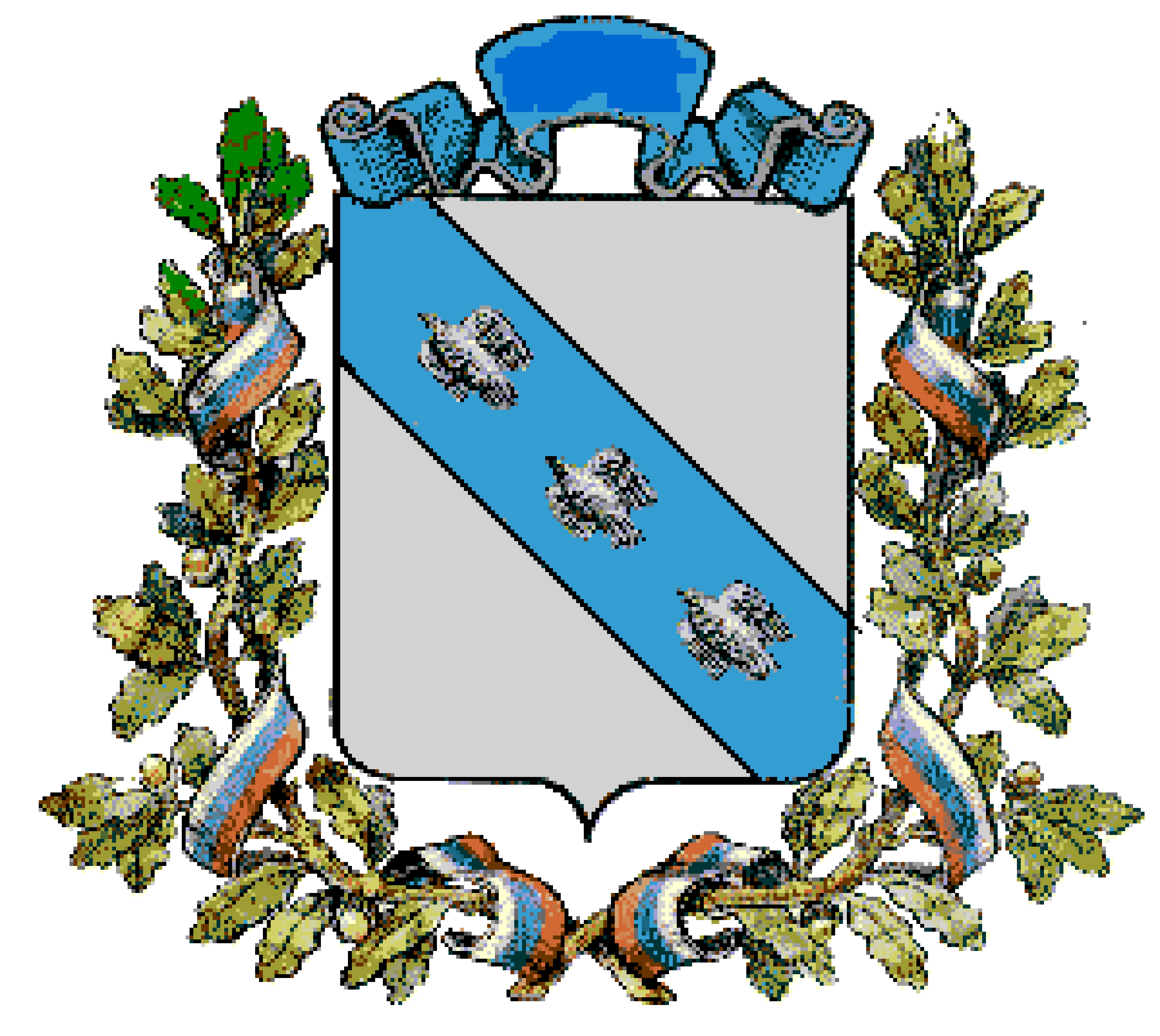 